臺灣腎臟護理學會  函會址：10345台北市南京西路155巷9號6樓之1電話：(02)2555-8252傳真：(02)2555-4553受文者：如文列者發文日期：中華民國102年1月7日發文字號：（102）腎護字第 1020005 號速別：最速件密等及解密條件或保密期限：附件：大會日程表主旨：本會訂於102年2月24日召開第六屆第一次會員代表大會，敬邀會員們蒞臨參與。說明：一、日期：中華民國102年2月24日（星期日） 上午8：30報到。二、地點：台北馬偕醫院 福音樓9樓大禮堂。（地址：台北市中山北路二段92號） 三、報名日期：1/21（一）上午9點～1/31（四）晚上12點。四、報名方式：僅受理網路線上報名，請至本會網站：www.tnna.org.tw，報名前請先登入會員，再至【研習會─第六屆第一次會員代表大會－限會員報名】處進行線上報名。五、為確認列席人數，逾期無報名回覆者，視同不參加。六、親自列席之會員，可領取精美禮品及點心一份。七、列席人員依章程規定「無」表決議題及選舉投票之權利。八、專題演講將申請衛生署繼續教育課程積分。正本：各透析醫療院所洗腎室及護理部副本：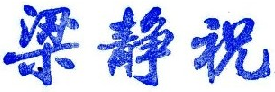 